Obecní úřad PálečV kanceláři OÚ si můžete zakoupit kalendářKLADENSKO 2018města, městyse, obce a osady na starých pohlednicíchza 50,- Kč 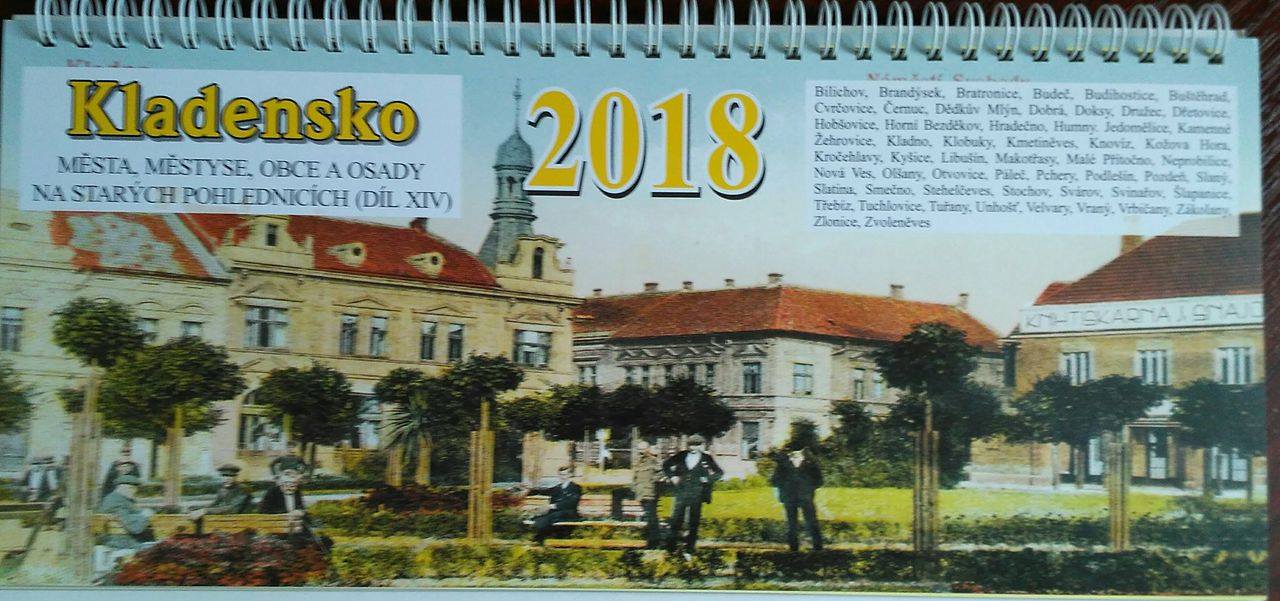 V tomto kalendáři je pohled Pálče z r. 1913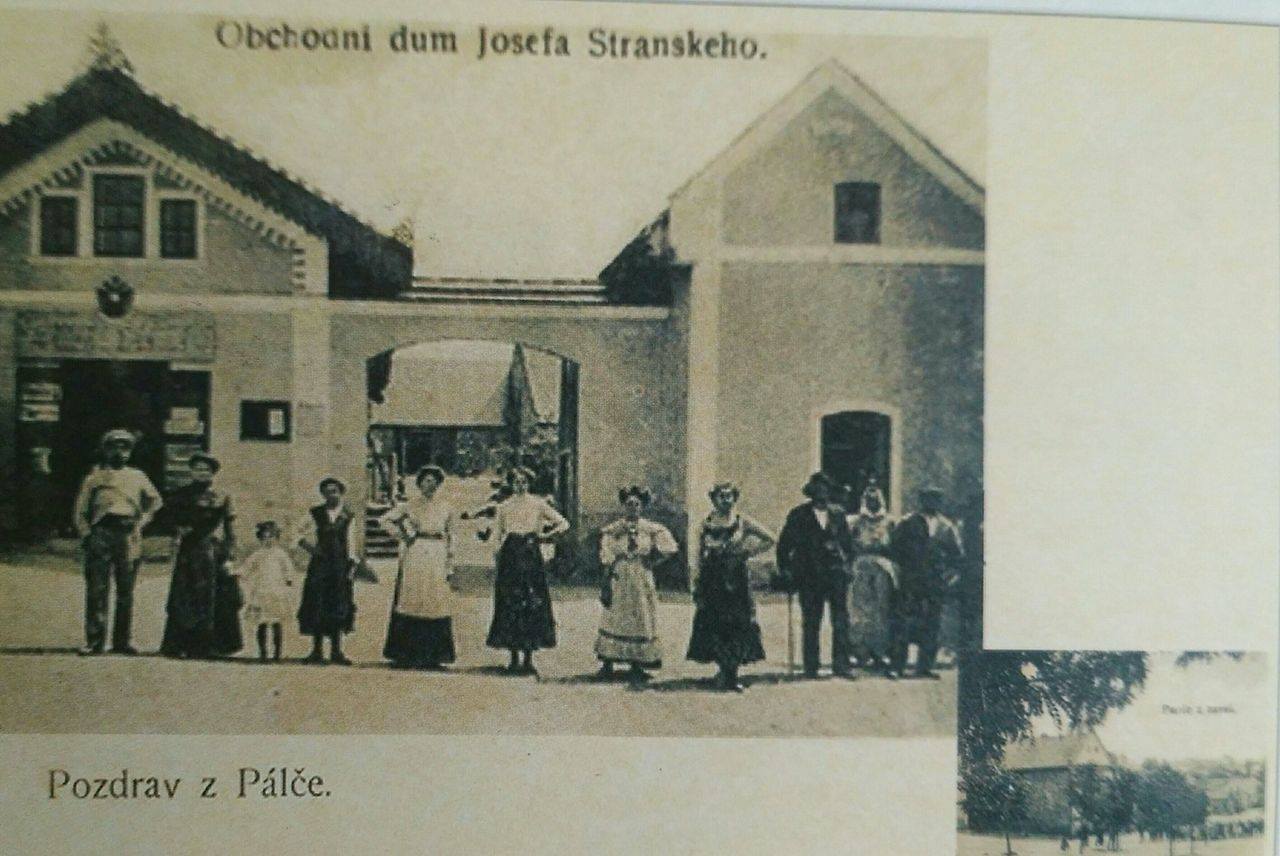 